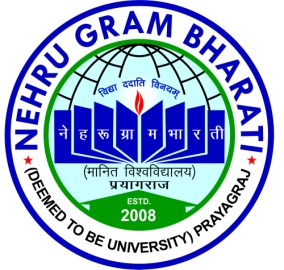 DEPARTMENT OF ……….NEHRU GRAM BHARATI(DEEMED TO BE UNIVERSITY)KOTWA- JAMUNIPUR, DUBAWAL, PRAYAGRAJ (U.P) INDIADECLARATION   I,…………………………………., Enrollment No: …………………. Certify that this thesis work   entitled“…………………………………………………………………………….”is submitted by me in partial  fulfillment of the requirement of the *Degree of Doctor of Philosophy/*P.G Dissertation in  Department of ………………………………………………………………………..,Nehru Gram Bharati (Deemed  to be University) Prayagraj.I understand plagiarism includes:-Reproducing someone else’s work (fully or partially) or ideas and claiming         it as one’s own.Reproducing someone else’s work (Verbatim copying or paraphrasing)                   without crediting.Committing literary theft (copying some unique literary construct).I have given due credit to the original authors/sources through proper citation for all the words, ideas, diagrams, graphics, computer programs, experiments, results, websites, that are not my original contribution. I have used quotation marks to identify verbatim sentences reproduced in italics and given credit to the original authors/sources.        I affirm that the present *Ph.D.thesis/*P.G Dissertation is I my original work and no portion of my work is plagiarized. In the event of a complaint of plagiarism, I shall be fully responsible. I understand that my Supervisor may not be in a position to verify that this work is not plagiarized.									      .                                                     Prayagraj ( U.P) India			                                (Students Name & Roll No).Date: - ………………………													_________*  Strikeout whichever is not applicable.